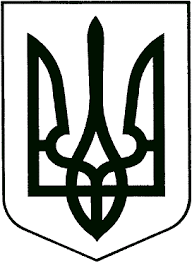 ВИКОНАВЧИЙ КОМІТЕТЗВЯГЕЛЬСЬКОЇ МІСЬКОЇ РАДИРІШЕННЯ08.11.2023							                      № 959Про оренду майна комунальної власності Керуючись підпунктом 1 пункту а статті 29, підпунктом 1 пункту а статті 30, статтею 40 Закону України «Про місцеве самоврядування в Україні», Законом України «Про оренду державного та комунального майна»,  постановою Кабінету Міністрів України від 03.06.2020 № 483 «Деякі питання оренди державного та комунального майна», рішенням міської ради від 10.09.2020  № 1010 «Про деякі питання оренди майна комунальної власності Звягельської міської  територіальної громади», розглянувши звернення Ліцею № 4 Звягельської міської ради від 24.10.2023 № 216, голови фермерського господарства «Осадчук фемілі енд партнерс» від 30.10.2023 № 3,  виконавчий комітет міської ради	ВИРІШИВ: Включити до переліку Першого типу частину нежитлового приміщення (спортзал) Ліцею № 4 Звягельської міської ради на вул. Київська,46, загальною площею 344,7 кв.м.Затвердити текст оголошення про проведення аукціону з передачі в оренду вищезазначеного майна, що додається, та розмістити його в електронній торговій системі.Припинити дію договорів оренди нерухомого майна: від 01.12.2021 № 42 площею 18,22 кв.м, від 04.01.2022 № 1 площею 16,82 кв.м, від 01.07.2022 № 16 площею 121,9 кв.м, від 01.07.2022 № 17 площею 108,9 кв.м, укладених між фермерським господарством «Осадчук фемілі енд партнерс» та виконавчим комітетом Звягельської міської ради  на вул. Івана Франка,15-А;від 13.12.2017 № 58 площею 31,5 кв.м укладеного між управлінням житлово-комунального господарства та екології Звягельської міської ради та Новоград-Волинською територіальною первинною організацією українського товариства сліпих на вул. Лянгуса, 4/1.4. Контроль за виконанням цього рішення покласти на заступника міського голови Якубова В.О.Міський голова                                                                            Микола БОРОВЕЦЬ         ЗАТВЕРДЖЕНО 							              рішення виконавчого комітету		                       	 міської ради                                                                                    
                                                                     від   08.11.2023 № 959ОГОЛОШЕННЯпро проведення аукціонуз передачі в оренду частини нежитлового приміщення (спортзалу) Ліцею № 4 Звягельської міської ради  загальною площею 344,7 кв.м., що знаходиться за адресою: Україна, 11703, Житомирська область, Звягельський район, м.Звягель, вул. Київська, 46.Керуючий справами виконавчогокомітету міської ради							    Олександр ДОЛЯНазва аукціонуАукціон з передачі в оренду частини нежитлового приміщення (спортзалу) в будівлі Ліцею № 4 Звягельської міської ради на 
вул.Київська46, загальною площею 344.7 кв.м.Аукціон з передачі в оренду частини нежитлового приміщення (спортзалу) в будівлі Ліцею № 4 Звягельської міської ради на 
вул.Київська46, загальною площею 344.7 кв.м.Повне найменування та адреса орендодавцяВиконавчий комітет Звягельської міської радиКод ЄДРПОУ 04053571Місце знаходження: вул. Шевченка, 16, 
м. Звягель,11700Тел. 04141-3-54-42Е-mail: zviahelrada@ zviahelrada.gov.uaВиконавчий комітет Звягельської міської радиКод ЄДРПОУ 04053571Місце знаходження: вул. Шевченка, 16, 
м. Звягель,11700Тел. 04141-3-54-42Е-mail: zviahelrada@ zviahelrada.gov.uaПовне найменування та адреса балансоутримувачаЛіцей № 4 Звягельської міської радиКод 22060209; 11703, Житомирська обл., Звягельський район, м. Звягель, вул. , Київська,46Е-mail: directors4@ukr.netЛіцей № 4 Звягельської міської радиКод 22060209; 11703, Житомирська обл., Звягельський район, м. Звягель, вул. , Київська,46Е-mail: directors4@ukr.netІнформація про об’єкт орендиЧастина нежитлового приміщення (спортзал)  в будівлі Ліцею №4 Звягельської міської ради на 
вул. Київська,46, загальною площею 344,7 кв.м. розташоване  на ІІ-му поверсі чотирьохповерхової будівлі.  Частина нежитлового приміщення (спортзал)  в будівлі Ліцею №4 Звягельської міської ради на 
вул. Київська,46, загальною площею 344,7 кв.м. розташоване  на ІІ-му поверсі чотирьохповерхової будівлі.  Тип перелікуПершийПершийВартість об'єкта орендиЗгідно п6.і п9.пост.КМУ/28.04.2021р.№631Згідно п6.і п9.пост.КМУ/28.04.2021р.№631Тип об’єкта Нерухоме майноНерухоме майноПропонований строк оренди5 років5 роківФотографічне зображення майнаДодається Додається Інформація про наявність рішень про проведення інвестиційного конкурсу або про включення об’єкта до переліку майна, що підлягає приватизаціїРішення про проведення інвестиційного конкурсу не приймалось.Не включено до переліку майна, що підлягає приватизації.Рішення про проведення інвестиційного конкурсу не приймалось.Не включено до переліку майна, що підлягає приватизації.Місцезнаходження об’єкта;11703, Житомирська область, Звягельський район м.Звягель, вул. Київська, 46.11703, Житомирська область, Звягельський район м.Звягель, вул. Київська, 46.Загальна площа об’єктаКорисна площа об’єкта344,7 кв.м344,7 кв.м.344,7 кв.м344,7 кв.м.Характеристика об’єкта оренди Частина нежитлового приміщення (спортзалу)  в будівлі  Ліцею№4 Звягельської міської ради по 
вул. Київська 46, загальною площею 344,7 кв.м.Частина нежитлового приміщення (спортзалу)  в будівлі  Ліцею№4 Звягельської міської ради по 
вул. Київська 46, загальною площею 344,7 кв.м.Технічний стан, інформація про потужність електромережі і забезпечення комунікаціями Технічний стан приміщення задовільний, приміщення комунікаціями забезпечене. Не потребує ремонту. Технічний стан приміщення задовільний, приміщення комунікаціями забезпечене. Не потребує ремонту. Поверховий план об’єкта ДодаєтьсяДодаєтьсяІнформація про те, що об’єктом оренди є пам’ятка культурної спадщини, щойно виявлений об’єкт культурної спадщини чи його частина Об’єкт не є пам’яткою культурної спадщиниОб’єкт не є пам’яткою культурної спадщиниНаявність погодження органу охорони культурної спадщини на передачу об'єкта в орендуНе застосовуєтьсяНе застосовуєтьсяІнформація  про цільове призначення об’єкта оренди Об’єкт оренди має використовуватися  орендарем для тренування дітей закладів середньої загальної освітиОб’єкт оренди має використовуватися  орендарем для тренування дітей закладів середньої загальної освітиІнформація про окремі особові рахунки на об’єкт оренди або інформація про порядок компенсації витрат на оплату комунальних послуг, якщо об’єкт оренди не має окремих особових рахунків, відкритих для нього постачальниками комунальних послугНа об’єкт оренди не відкриті окремі особові рахунки постачальниками комунальних послуг.Орендар зобов’язаний, згідно виставлених орендодавцем рахунків, компенсувати орендодавцю витрати на оплату комунальних послуг (електроенергія, теплопостачання, водопостачання, водовідведення, відшкодування податків на нерухоме майно, відмінне від земельної ділянки та плати за землю)на розрахунковий рахунок UA 988201720314251004203061778 МФО 820172 в ДКСУ м.Київ,  код ЄДРПОУ 22060209На об’єкт оренди не відкриті окремі особові рахунки постачальниками комунальних послуг.Орендар зобов’язаний, згідно виставлених орендодавцем рахунків, компенсувати орендодавцю витрати на оплату комунальних послуг (електроенергія, теплопостачання, водопостачання, водовідведення, відшкодування податків на нерухоме майно, відмінне від земельної ділянки та плати за землю)на розрахунковий рахунок UA 988201720314251004203061778 МФО 820172 в ДКСУ м.Київ,  код ЄДРПОУ 22060209 Проект договоруДодаєтьсяДодаєтьсяУмови та додаткові умови орендиУмови та додаткові умови орендиУмови та додаткові умови орендиСтрок оренди Строк оренди 5 років.Стартова орендна плата (без ПДВ)Стартова орендна плата (без ПДВ)71,42 грн (сімдесят одна гривня 42 копійки) без ПДВ (за 1год) -для електронного аукціону;35,71 грн (тридцять п’ять грн 71коп)(за 1год) без ПДВ –для електронного аукціону із зниженням стартової ціни.35,71 грн (тридцять п’ять грн 71коп)(за 1год) без ПДВ –для електронного аукціону за методом покрокового зниження стартової орендної плати та подальшого подання цінових пропозиційОбмеження щодо цільового призначення об’єкта оренди, встановлені відповідно до п. 29 Порядку Обмеження щодо цільового призначення об’єкта оренди, встановлені відповідно до п. 29 Порядку Об’єкт оренди не може бути використаний за будь-яким цільовим призначенням  відповідно до  пункту 29 «Порядку передачі в оренду державного та комунального майна», затвердженого Постановою КМУ від 03.06.2020р. №483 «Деякі питання оренди державного та комунального майна». Додаткові умови оренди майна Додаткові умови оренди майна Відсутні Наявність згоди на здійснення поточного та/або капітального ремонтуНаявність згоди на здійснення поточного та/або капітального ремонтуВідсутняЗгода на передачу майна в суборенду Згода на передачу майна в суборенду Майно передається в оренду без права передачі в суборендуВимоги до орендаряВимоги до орендаряПотенційний орендар повинен відповідати вимогам до особи орендаря, що визначені статтею 4 Закону України «Про оренду державного та комунального майна»Контактні дані (номер телефону і адреса електронної пошти працівника орендодавця для звернень про ознайомлення з об’єктом оренди)Контактні дані (номер телефону і адреса електронної пошти працівника орендодавця для звернень про ознайомлення з об’єктом оренди)У робочі дні з 08:00 до 17:00 з понеділка по п’ятницю за місцезнаходженням об’єкта: вул. Київська, 46, м. Звягель, Звягельський район  Житомирська областьконтактна особа: Валентина СІЛЬВЕРТЮКТел. 0931614513Е-mail: directors4@ukr.netІнформація про аукціон (спосіб та дата)Кінцевий строк подання заяви  на участь в аукціоні, що визначається з урахуванням вимог, установленим ПорядкомІнформація про аукціон (спосіб та дата)Кінцевий строк подання заяви  на участь в аукціоні, що визначається з урахуванням вимог, установленим ПорядкомЕлектронний аукціон.Дата проведення аукціону ______2023р. Час проведення аукціону встановлюється електронною торговою системою відповідно до вимог Порядку проведення електронних аукціонів.Кінцевий строк подання заяви на участь в аукціоні                          встановлюється електронною торговою системою для кожного електронного аукціону окремо в проміжку часу з 19-30 до 20-30 години дня, що передує дню проведення електронного аукціону.Інформація про умови, на яких проводиться аукціон:Інформація про умови, на яких проводиться аукціон:Розмір мінімального кроку підвищення стартової орендної плати під час аукціону 1% стартової орендної плати – 0,71 грн.   (0,71 коп.) без ПДВ. Згідно п.58 Порядку передачі в оренду державного та комунального майна, затвердженого Постановою КМУ 03.06.2020р.№483Гарантійний внесок – 3428,16 грн. (три тисячі чотириста двадцять вісім гривень 16 коп.) без ПДВ.Розмір реєстраційного внеску – 670,00 грн (шістсот сімдесят грн 00 коп.) без ПДВ.                                                          Додаткова інформація                                                         Додаткова інформація                                                         Додаткова інформаціяРеквізити рахунків операторів ЕМ, відкритих для сплати гарантійних та реєстраційних внесків за посиланням на сторінку офіційного веб-сайта адміністратора, на якій зазначені реквізити таких рахунків  Реквізити рахунків операторів ЕМ, відкритих для сплати гарантійних та реєстраційних внесків за посиланням на сторінку офіційного веб-сайта адміністратора, на якій зазначені реквізити таких рахунків  https://prozorro.sale/info/elektronni-majdanchiki-ets-prozorroprodazhi-cbd2Реквізити рахунків для перерахування оператором ЕМ реєстраційних та гарантійних внесків потенційних орендарів в національній валютіРеквізити рахунків для перерахування оператором ЕМ реєстраційних та гарантійних внесків потенційних орендарів в національній валютіРахунок UA278201720355109002002061778  МФО 820172 в ДКСУ м.Київ, код ЄДРПОУ  22060209 для перерахування гарантійного та реєстраційного внесків (обов’язково вказувати вид платежу), отримувач Ліцей № 4Звягельської міської ради.Інформація щодо надання дозволу на здійснення невід'ємних поліпшеньІнформація щодо надання дозволу на здійснення невід'ємних поліпшеньЗгода не надавалась                                                        Технічні реквізити оголошення                                                        Технічні реквізити оголошення                                                        Технічні реквізити оголошенняПеріод між аукціоном та аукціоном із зниженням стартової ціни, аукціоном із зниженням стартової ціни та аукціоном за методом покрокового зниження стартової ціни та подальшого подання цінових пропозицій	Період між аукціоном та аукціоном із зниженням стартової ціни, аукціоном із зниженням стартової ціни та аукціоном за методом покрокового зниження стартової ціни та подальшого подання цінових пропозицій	Період між аукціоном та аукціоном із зниженням стартової ціни, аукціоном із зниженням стартової ціни та аукціоном за методом покрокового зниження стартової ціни та подальшого подання цінових пропозицій: 20 календарних днів з дати оприлюднення оголошення електронною торговою системою про передачу майна в оренду.Єдине посилання на веб-сторінку адміністратора, на якій є посилання в алфавітному порядку на веб-сторінки операторів електронного майданчикаЄдине посилання на веб-сторінку адміністратора, на якій є посилання в алфавітному порядку на веб-сторінки операторів електронного майданчикаhttps://prozorro.sale/info/elektronni-majdanchiki-ets-prozorroprodazhi-cbd2.Аукціон буде проведено в електронній торговій системі «ПРОЗОРО ПРОДАЖІ».